1. FormålProsedyren skal sikre at det foreligger en oppdatert oversikt over dokumentene i kvalitetshåndboka.2. OmfangProsedyren omfatter oversikt over dokumentene i kvalitetshåndbok for IWT-utdanning ved THYF.3. Ansvar og myndighetFagansvarlig ATB er hovedansvarlig for at denne beskrivelsen blir oppdatert når endringer skjer.4. Definisjoner5. BeskrivelseBeskrivende dokumenter Dok.nr.: TH-B01	Beskrivelse av kvalitetshåndboken Dok.nr.: TH-B02	Oversikt over dokumenter i kvalitetshåndboken Dok.nr.: TH-B03	Organisasjonskart Dok.nr.: TH-B04	Bokliste og utstyrsliste for videokonferansen Funksjonsbeskrivelser Dok.nr.: TH-F01	Funksjonsbeskrivelse for fagansvarlig ATB Dok.nr.: TH-F02	Funksjonsbeskrivelse for sekretær ATB Dok.nr.: TH-F03	Funksjonsbeskrivelse for foreleser ATBInstrukser Dok.nr.: TH-I01	Instruks for deltakere harmonisert IIW-eksamen Dok.nr.: TH-I02	Instruks for lærere harmonisert IIW-eksamenProsedyrer Dok.nr.: TH-P01	Prosedyre for kvalitetssikring av undervisningspersonell                      Dok.nr.: TH-P02	Prosedyre for merkantile oppgaver ved oppstart Dok.nr.: TH-P03	Prosedyre for gjennomføring av utdanningen.  Dok.nr.: TH-P04	Prosedyre for gjennomføring av moduler Dok.nr.: TH-P05	Prosedyre for progresjonsplan Dok.nr.: TH-P06	Prosedyre for godkjenning av eksamensoppgaver Dok.nr.: TH-P07	Prosedyre for forberedelse og gjennomføring av eksamen Dok.nr.: TH-P08	Prosedyre for sensur, eksamensresultater og diplomer Dok.nr.: TH-P10	Prosedyre for fakturering av eksamensavgift Dok.nr.: TH-P13	Prosedyre for håndtering av avvik Dok.nr.: TH-P14	Prosedyre for rutiner ved forelesers fravær Dok.nr.: TH-P15	Prosedyre for behandling av kandidater Ikke bestått Dok.nr.: TH-P17	Prosedyre for 60-timer praktisk sveising Dok.nr.: TH-P18	Prosedyre for 38-timer praktisk sveising            Dok.nr.: TH-P21	Prosedyre for gjennomføring av praktisk delSkjema Dok.nr.: TH-S01	Kompetansematrise Dok.nr.: TH-S02	Registrering av observasjoner, avvik og reklamasjoner Dok.nr.: TH-S07 	Skjema for progresjonsplan Dok.nr.: TH-S09 	Skjema for gjennomføringsplan IWT Dok.nr.: TH-S11	Skjema for registrering av oppmøte Dok.nr.: TH-S12	Skjema for gjennomført harmonisert IIW-eksamen Dok.nr.: TH-S13	Skjema for Teaching hours IWT Eksterne dokumenter Dok.nr.: TH-V01 	NSF-QAM 93.1 VA2/09 Informasjon om re-eksaminering Dok.nr.: TH-V02 	NSF-QAM 93.1 Skjema for klager/anker SF-10/01 Dok.nr.: TH-V03 	NSF-QAM 93.1 NSF / Prosedyre P-8/01 Dok.nr.: TH-V04 	NSF-QAM 93.1 Skjema SF-29a EksamensprotokollKryssreferanserEksterne referanser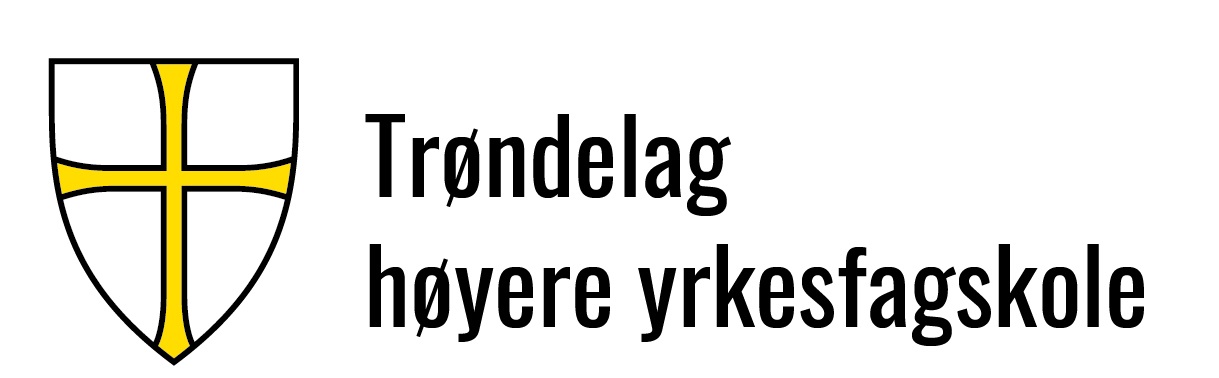 Dok.id.: 2.2.7TH-B02TH-B02 Sveiseteknikk - oversikt over dokumenterTH-B02 Sveiseteknikk - oversikt over dokumenterTH-B02 Sveiseteknikk - oversikt over dokumenterTH-B02 Sveiseteknikk - oversikt over dokumenterProsedyreUtgave:1.01Skrevet av:Anne Lise KjelstadGjelder fra:10.04.2024Godkjent av:Svein Ove DyrdalSidenr:1 av 2